Toisijainen ilmoittautumislomake TUTUSTUMISLISENSSILÄISILLE.HUOM! Lähetetään sähköpostitse osoitteeseen: jukka.inkila@gmail.com      (puh: 044 261 5170)(Jukka syöttää ilmoitetut tiedot Kitiin)Luokka, johon ilmoittaudutaan 			  1 – ohjaaja:Lisenssinnumero:Seura:Sukunimi:Etunimi:Syntymäpäivä:Katuosoite:Postinumero:Postitoimipaikka:sähköposti:Puhelinnumero:2 – ohjaaja:Lisenssinnumero:Seura:Sukunimi:Etunimi:Syntymäpäivä:Katuosoite:Postinumero:Postitoimipaikka:sähköposti:Puhelinnumero:Ilmoittajan tiedot 					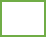 (rasti ruutuun):	      1-ohjaaja		2-ohjaaja	                Muu              			    (ilmoita lisenssinumero)            Auton tiedot:Merkki:				Malli:Vuosimalli:				Rek.nro:Luokitustodistuksen nro:			Katsastuskortin nro:Sylinteritilavuus:			Ryhmä: Osallistumismaksu suoritetaan normaalisti Kitissä ilmoitetulle HeiUA:n tilille ja Tutustumislisenssimaksu 26 € maksetaan kilpailupäivänä ilmoittautumisen yhteydessä käteisellä!  > Tasaraha kiitos 